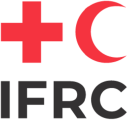 Terms of Reference (TOR)For engaging a consultant to undertake a Baseline Study for“Governance, Response Readiness, Institutional and Community Preparedness (GRIP) in Southeast Bangladesh”April 20241.	Background and Objectives1.1. Background and Goals of the Project/ProgramBangladesh Red Crescent Society (BDRCS) is implementing “Governance, Response Readiness, Institutional and Community Preparedness (GRIP) in Southeast Bangladesh” project supported by International Federation of Red Cross and Red Crescent Societies (IFRC), American Red Cross funded by USAID-Bangladesh. The project is aiming to scale up community preparedness through implementing Community Based Disaster Risk Reduction (CBDRR) model and piloting “Shelter Based DRR” in 6 unions of Kutubdia sub-district and Ghumdum union of Naikhongchhari sub-district envisioned to enhance their competence to anticipate and respond to disasters effectively and efficiently. Besides, the project will support district administration to scale up disaster risk governance functionality for better facilitation of multi-hazard preparedness and response activities over the sub-districts of Cox’s Bazar and one refugee camp peripheral sub-district of Bandarban hill district. In addition, the project will also contribute to wider response readiness effort across the Chattogram division with mobilization of Rapid Response Fund (RRF). In this regard, the key interventions include institutional capacity enhancement of BDRCS and Cyclone Preparedness Programme (CPP), CPP expansion in Ramu sub-district, thematic area specific capacity enhancement of Disaster Management Committees (DMCs) and Shelter management Committees (SMC), multi-hazards mass awareness through the community mobilization team, and strengthening DRR communication, coordination, and collaboration among national and sub-national cluster/sector, working group, agencies. The following are the key objectives along with the key intermediate results that the GRIP project envisioned to achieve over the 3 years of time. Objective 1: Disaster governance mechanism is strengthened following HCTT thematic area focused DMC coordination and capacity building model across the Cox’s Bazar district. IR 1.1: District and sub-district level DMCs have increased capacity to perform their roles and responsibilities within the Disaster Risk Management (DRM) cycle adhering to the Standing Orders on Disaster (SOD). IR 1.2: Local administration/government are supported with digitalization of database on local level disaster management institutions and the provision of real time emergency information for needs assessment and impact analysis.IR 1.3: District administration and DDMC is supported to make informed decisions on climate change and multi-hazard risks through technical longitudinal studies focusing on small island areas.Objective 2: Cyclone Preparedness Programme (CPP) / Bangladesh Red Crescent Society (BDRCS)’s local capacity is extended and strengthened by expanding the volunteers’ roles and responsibilities and enhancing capacities to support vulnerable communities dealing with complex multi-hazard emergencies.IR 2.1:  CPP coverage is extended to new a sub-district through formation, training and equipping at least 50 CPP units as multi-hazard preparedness and response teams.IR 2.2: CPP roles and responsibility are expanded, and capacities are enhanced on multi-hazard preparedness and response to be able to support communities deal with complex emergencies.IR 2.3: BDRCS district and sub-district/Upazila level volunteers are trained on multi-hazard risk management, leadership, emergency response and first aid.IR 2.4: BDRCS local branches and CPP are better able to respond to local emergencies through Rapid Response Fund (RRF) based on pre-determined triggers/thresholds in the Chattogram division.Objective 3: Community preparedness to reduce multi-hazard threats is enhanced through a community-led DRM approach in coordination with CPP and local disaster management committees and improving critical infrastructures.IR 3.1: Local level disaster management committees in targeted unions are functional through formation/reformation/ activation, capacity enhancement on roles and responsibilities based on Standing Orders on Disaster of the government of Bangladesh.IR 3.2: Cyclone shelters are made functional through facility upgradation/restoration and re-activation & capacity enhancement of cyclone shelter management committees. IR 3.3: Community multi-hazard preparedness and response in targeted unions is strengthened through a CPP-led CBDRM model in coordination with WDMC.IR 3.4: Multipurpose mass evacuation shelter-based disaster risk management will be further strengthened in collaboration with local disaster management committees in selected peripheral sub-districts. Objective 4: Humanitarian coordination at national and Cox’s Bazar district levels are connected and strengthened through advocacy and implementation of HCTT Nexus strategy and aligning with national technical clusters / working groups.IR 4.1: Advocacy and interagency/cluster coordination is strengthened with key local strategic actors to enhance Cox’s Bazar district level disaster governance systems and institutional structures.IR 4.2: BDRCS/IFRC extended technical support to district administration jointly with UNDP to facilitate district wide DRM coordination mechanism through DDMC in Cox's Bazar1.2. Project area1.3. Project/Program Stakeholders This project is a collaboration between BDRCS and IFRC where BDRCS will be implementing the operational plan with the technical support from IFRC and American Red Cross.1.4. Objectives of the Baseline Study The purpose of this baseline study . First, to assess the knowledge and understanding of disaster preparedness in target vulnerable communities covered by the project. The study attempts to understand, at the household level, ongoing practices, and behavior of highly vulnerable populations in relation to their needs and priorities in the disaster preparedness planning processes. It intends to provide baseline data on community-based disaster risk reduction (CBDRR) indicators to set out realistic project targets and enable the assessment of project progress over time. Second, at the community level, the study aims to promote better understanding and analysis in terms of community preparedness towards natural disasters. This will be accomplished through examining community-level preparedness in four key areas, namely self-organization, ability to take action, knowledge and awareness, and connectivity. Thirdly, the baseline study will also be envisioned to see the knowledge level and understanding of multi-hazard preparedness among the members of Disaster Management institutions  from district to ward. Overall, this baseline study will enable assessing the capacity of vulnerable communities in relation to responding to disasters more effectively and reducing risks while also recognizing community-level strengths and weaknesses. The result of the baseline will be used to adjust project strategies and intervention (where necessary and applicable) to ensure that project activities address gaps identified from the baseline study. Furthermore, the baseline results will be compared with future midline and end-line results to examine project outcomes over time. Lastly, the study results will also enable learning and sharing of community practices on using innovative tools and resources to help increase their safety and resilience.2. 	SCOPE OF WORK OF THE BASELINE CONSULTANT The consultant will be responsible to ensure the baseline study utilizes relevant and appropriate tools and techniques in order to get the desired results of this consultancy. The scope of work includes the following: Review of secondary sources of information - Collect and review relevant data, reports and publications, both project-related and disaster risk reduction program component- related, as part of the overall analysis and reporting Questionnaire finalization (in close consultation with the project team) - Provide technical support in finalizing questionnaire(s) for the household survey - Transfer questionnaire(s) into relevant technological platforms to enable mobile data collection and data submission to an online server (if applicable) - Translate data collection tools into local language(s) where relevant, orienting enumerators on questionnaire and context. Conduct baseline survey (in close consultation with the project team) - Recruit and train enumerators - Provide necessary guidance to enumerators - Establish mechanisms to ensure data quality - Lead and coordinate data collection.Data management, analysis, and reporting (in close consultation with the project team) - Perform data cleaning and consolidate findings from the survey and assessment - Perform data analysis - Prepare the Baseline report - Present Baseline results to the project team and other stakeholders as relevant. 3. 	BASELINE METHODOLOGY 3.1 Study Methodology The consultant/s are free and encouraged to be as creative as possible in arriving at a suitable methodology that will ensure that the objectives of the study are fully met in a timely and efficient manner, if methodology meets the standard and recommended methods and proposed sampling parameters indicated in this term of reference. Moreover, the consultant is also suggested to adhere to gender analysis and incorporating gender dimensions in all possible stages throughout the baseline study.3.1.1 Household Survey: Household surveys (i.e., either on-site enumerator-assisted  interviews or on-site local volunteer-assisted in-depth interviews) where the consultant may use mobile devices for using apps such as ODK or Kobo Toolbox to collect data from the field. For the interview, the head of household will be the preferred as respondent in this study, however, in case of absence of the head of household, another adult member of the household can be chosen. The selected household survey sample will ensure proportionate representation in terms of gender and ethnicity of the population of the target areas. 3.1.2 Focus Group Discussion (FGD), Key Informant Interview (KII), and In-Depth Interview (IDI): The baseline study will also incorporate FGDs, KIIs and IDIs to gather more qualitative data which will provide additional in -depth information and allow to triangulate data in coordination with project team. Gender perspectives will also be incorporated while selecting the participants for conducting FGD, KII and IDIs.4. 	Sampling parameterThe consultant will also undertake a descriptive analysis (means, confidence intervals, etc.) of the data collected from the baseline survey as part of the overall analysis and reporting of the baseline survey.5. 	WORK PLAN AND EXPECTED DELIVERABLES 5.1 Work Plan (indicative) The study period will be for a maximum of 45 calendar days. The consultant will be required to provide and confirm a detailed work plan during the inception period. 5.2 Expected deliverables for the Baseline study are as follows: Inception Report (study design).Finalized data collection tools, in English and the local language. Training manual for field staff, in English and the local language. Data entry software designed for survey (for use with mobile devices). All data files in SPSS & Excel (raw data sets, modified data sets, log files, code book). Sampling weights used in data analysis (if applicable). Report with preliminary study results. Draft report (based on feedback provided from initial version with preliminary results). Final report. The final report should include detailed information on the following: Executive summary, Sample size calculation, sample design - Allocation of units across stages, selection of units at each stage - Methodology for selecting respondents at the final stage - Questionnaire finalization - Training of enumerators - Listing operations - Quality control measures and ethics - Data cleaning and analysis (including non-response, variance estimation technique used and how complex sample design was accounted for) - Lessons learned to inform future surveys and assessments including experiences in utilizing ODK/mobile phone data collection.  In addition, the baseline report needs to come with the following template: acknowledgement, abbreviations and acronyms, executive summary, baseline value, table of contents, list of figures, introduction, baseline study purpose and objectives, geographical locations and targeted beneficiaries of baseline study, project background, sampling plan for quantitative data collection, sample distribution for the qualitative data collection, data triangulation, findings, socio-economic and demographic situation, conclusions, and recommendationsSharing the raw data and information with the project team for further utilization. 6. 	OPERATIONS 6.1 Administrative and Logistic Support The consultant is expected to use her/his own laptop/computer. Approved administrative and logistical costs will be reimbursed by the project team. 6.2 Reporting Relationship The consultant will report to the Chief of Party (CoP) with attention of the Deputy Chief of Party (DCoP) of GRIP project, MEAL section of IFRC, Technical Manager-DRR of IFRC, DCRM Director and BDRCS PMER section. 6.3 Quality Assurance and Ethics The consultant will be required to establish mechanisms to ensure data quality and compliance to standard research ethics for the Baseline study. This should be clearly indicated and described as part of the inception report. 7. 	QUALIFICATION, APPLICATION, AND SELECTION7.1 Qualification of Consultant The required qualifications and experience are as follows: Five to seven years’ experience conducting and leading survey research and assessments, both quantitative and qualitative, of which should be with international organizations (NGOs, UN, and other humanitarian agencies). Post graduate degree, from a recognized institution, in social research, survey methodologies, or monitoring & evaluation. Demonstrated experience in questionnaire development and testing. Demonstrated experience in training and managing data collectors/enumerators. Experience with survey work in DRR or related sectors.Experience in Monitoring and Evaluation (preferably in DRR or related sectors). Excellent knowledge and skills in research methodology and statistical analysis. Demonstrated experience and expertise in designing, managing, and analyzing data for multifaceted survey designs (stratified, clustered, multistage, disproportionate selection probabilities, etc.). Experience in using mobile device-based data collection. Advanced computer skills (SPSS and Excel).Excellent communication skills for training and facilitation, and leadership to manage and coordinate a team of data collectors/enumerators. Excellent report writing skill in English and local language skills is highly desirable. Ability to work independently, ability to juggle and coordinate various tasks simultaneously, ability to prioritize tasks, well organized, reliable, and trustworthy.7.2 Application Procedures The application proposal should not exceed 10 pages with utilizing, and should use the following outline: Consultant experience (with detailed CVs attached) of all professionals who will work on the baseline study. This section should highlight experience of the consultant in conducting sample surveys and assessments, preferably with complex sample designs in developing countries. The section should mention names, qualifications and experiences of all persons who would be involved in various aspects of conducting the survey, along with level of efforts. Methods: Study objectives, methodology, sample design-calculation-selection, and an analysis plan. If local volunteer-assisted in-depth interviews will be utilized with appropriate remote training provided to the local volunteers, then this should be clearly indicated and described with appropriate rationale provided. If alternative methods (in addition to or in place of what is recommended in this ToR) are proposed to align with the current COVID-19 operational context, this should be clearly described with appropriate rationale provided. Work plan: The proposal should clearly describe all relevant activities to be conducted, including preparatory work, training, sampling and data collection work, data entry, data processing and analysis, results and report writing. The timeline and person(s) responsible for each activity needs to be clearly mentioned. Field team: If there is more than one consultant on the proposed team, please provide the number of persons needed for data collection and other proposed activities. Please utilize the table below as reference to provide the level of effort (in number of days) of each team member for all proposed activities:Training: State that who will be responsible for training of data collectors/enumerators and include information on prior experience. Describe how the training will be done, the topics covered, expected duration and logistic and administrative support needed from the project team. Quality control and ethics: For the method(s) proposed, provide a section detailing the mechanisms to ensure data quality by clearly specifying steps for data validation. This section may also include supervisory mechanism for data quality and the role of field editors. Measures for compliance to standard research ethics should also be stated here. Data entry and processing plan: This section should clearly describe preparation and mechanism for data entry, validation checks and data processing activities. Data analysis: Provide details on the analyses that will be carried out, and on the person(s) responsible for data analysis (including prior experiences). Progress updates: This section should clearly indicate the mechanism that would be used to communicate with relevant officials to provide regular updates about proposed field activities, coverage rate, data entry status, etc. Proposed Budget: A breakdown of all associated costs for the Baseline study should be provided in BDT and USD both. The consultant is requested to provide 2 proposed budgets: one for the package that includes enumerator-assisted on-site in-depth interviews for household surveys with on-site training to enumerators, and another one for the package that includes 10 on-site in-depth interviews assisted by local Red Cross volunteers with provision of remote training to volunteers in communities for household surveys. If alternative methods (in addition to or in place of what is recommended in this ToR) are proposed to align with the current COVID-19 operational context, this should be clearly reflected in the budget with appropriate cost breakdown analysis provided. Professional references: Provide three references from your previous clients. Writing Sample: Provide one sample of a recent baseline study (or related work) completed for another client where you are the lead author and principal researcher. 7.3 Selection Criteria Please submit your proposal application in English no later than 05 May 2024 to (russelly.kabir@ifrc.org) with cc (maliha.ferdous@ifrc.org). In the subject line please include your full name along with the following words “Consultancy Application: Baseline Study for GRIP Project 2024”. Only short-listed candidates will be notified and contacted for an interview. Applications received after the deadline or incomplete applications will not be considered. 8. 	TERMS OF PAYMENT Payment will be based on agreed on key deliverables: 30% of consultancy fees will be paid one week after submission of Inception Report and Finalized Data Collection Instruments 30% of consultancy fees will be paid within one week after submission of draft report with key findings and presentation of draft report and stakeholder consultation/review.40% of consultancy fees will be paid within one week after submission of Final Report with the approval of the commissioner and the dataset used for the report The fees will be paid by cheque/bank account transfer upon agreement with the consultant. VAT and tax will be deducted as per local government policies.Summary of Purpose The purpose of the baseline study is to measure current knowledge, and level of practice towards disaster risk, and disaster preparedness among households in targeted areas covered by the project in line with the project objective, intermediate results, and indicators. Additionally, the baseline study will also enable identification and understanding of the level of preparedness of Disaster Management Committees, communities to natural hazards, specifically in terms of their self-organization, ability to act, knowledge and awareness, and connectivity with supporting actors.Scope of Work of the Consultant Submission of an inception report, preparation, implementation, data cleaning and analysis, and reporting of the baseline study.Summary of Methodology The study will utilize mixed method(s), employing both quantitative and qualitative approaches, adapted to the local context. This will include a questionnaire-based household-level survey, Focus Group Discussion (FGD), In depth Interview (IDI) and Key Informant Interview.Audience GRIP Project team, Bangladesh Red Crescent Society, International Federation of Red Cross and Red Crescent Societies (IFRC), American Red Cross (Bangladesh Delegation, Asia Pacific Division Office, and NHQ) and DRR Actors working in Cox’s Bazar.Commissioner(s) International Federation of Red Cross and Red Crescent Societies (IFRC) and American Red Cross Bangladesh Delegation. Reporting to The consultant will report to the International Federation of Red Cross and Red Crescent Societies (IFRC)/American Red Cross MEAL Section, with attention of the Chief of Party (CoP), Deputy Chief of Party (DCoP), Project Manager-BDRCS and Technical Manager-DRR (IFRC) of GRIP project.Location of Project Sites Cox’s Bazar Sadar, Chakaria, Pekua, Maheshkhali, Kutubdia, Ramu sub-districts of Cox’s Bazar, Naikhongchhari sub-district of Bandarban and Chattogram division (only for mobilization of Rapid Response Fund) BangladeshExpected Start Date June 1, 2024.Expected Duration 45 calendar days (June 1, 2024 – July 15, 2024).Key interventionLocationMacro DRM (Disaster Risk Governance support)District and sub-districts of Cox’s Bazar, and Naikhongchhari sub-district of BandarbanCPP expansion focusing multi-hazardRamu sub-district of Cox’s BazarBDRCS sub-unit capacity enhancementKutubdia, Ramu and Naikhongchhari sub-districtBDRCS institutional capacity enhancement and mobilization of RRF for small to medium scale disastersDistricts of Chattogram divisionCommunity Based DRMKutubdia sub-district, Cox’s Bazar and Ghumdum union of Naikhongchhari sub-district, BandarbanNational cluster/sector level coordination/collaborationDhaka to Cox’s BazarGeographic Scope The geographic scope of the study will be the same as that of the project. The study will be conducted in the targeted sub-districts of Cox’s Bazar, Bangladesh along with the targeted local branches of BDRCS.The geographic scope of the study will be the same as that of the project. The study will be conducted in the targeted sub-districts of Cox’s Bazar, Bangladesh along with the targeted local branches of BDRCS.Target Population The number of sampled households will be proportionately allocated by total population in selected communities. As there is no requirement that all project’s target communities/unions/wards be included in the household survey, a representative sample can be proposed at the discretion of the consultant. The process for this should be clearly indicated in the inception report. As much as possible, national census data should be taken as reference to ensure proper representation of respondents from the inclusion perspective. The number of sampled households will be proportionately allocated by total population in selected communities. As there is no requirement that all project’s target communities/unions/wards be included in the household survey, a representative sample can be proposed at the discretion of the consultant. The process for this should be clearly indicated in the inception report. As much as possible, national census data should be taken as reference to ensure proper representation of respondents from the inclusion perspective. Sampling unitThe study will utilize both primary and secondary data where the former will rely on data collection from primary sampling units (PSU) at the household level while the latter will rely on data collection from other available sources, such as past assessments/evaluations and reports.The study will utilize both primary and secondary data where the former will rely on data collection from primary sampling units (PSU) at the household level while the latter will rely on data collection from other available sources, such as past assessments/evaluations and reports.Sampling methodThe proposed sampling method for the study is probability-systematic (random) sampling.The proposed sampling method for the study is probability-systematic (random) sampling.Sample size parameterThe consultant should also clearly describe process and other relevant parameters (see proposed sample size parameters below) for determining sample size in the inception report. The consultant should also indicate anticipated non-response rate in the inception report.The consultant should also clearly describe process and other relevant parameters (see proposed sample size parameters below) for determining sample size in the inception report. The consultant should also indicate anticipated non-response rate in the inception report.Sample size parameterSignificance level95%Sample size parameterPower80%Sample size parameterEstimated Baseline Value of Key Indicator 35%Sample size parameterExpected Future Value of Key Indicator at End-line55%Sample size parameterOne or Two-Tailed TestOneSample size parameterOne Design Effect (if applicable) 2Name of person/sLevel of Effort (in day/s)Level of Effort (in day/s)Level of Effort (in day/s)Level of Effort (in day/s)Level of Effort (in day/s)Level of Effort (in day/s)Level of Effort (in day/s)Name of person/sData Collection Tools development TrainingField workData entry and cleaningData analysisReport writingPresentation of findingsParameterWeightage (in %)Qualifications section20%Cost20%Experience in quantitative and qualitative research methodologies20%Experience in DRR sector 20%Number of Days and Timeline availability20%